LI: to be able to identify grammatical terms (Year 4)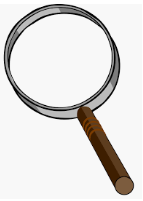 I will be successful if:I can explain the different grammatical termsI can identify the different grammatical termsDefinitionsCoordinating conjunction: joins two clauses together (examples: for, and, nor, but, or, yet, so)Subordinating conjunction: joins two clauses together (examples: because, if, until, while)Verb: is an action word (examples: run, walk, sit, explode)Expanded noun phrase: 2 adjectives which describe a noun (example: towering, sinister mountain)Adverb: is a word which describes a verb (examples: quickly, rapidly, slowly, silently)Adverb to express time: a word which describes when something is happening (examples: suddenly, immediately, unexpectedly)Preposition to express place: a word which describes where something is happening (examples: above, behind, below)Preposition to express time: a word which describes when something is happening (examples: after, before, during)Dialogue: speech using inverted commas (example: “Well done,” said Mrs Parker. Fronted adverbial: a word or phrase at the start of sentence which describes the action that follow, it ends with a comma (examples: All of a sudden, Without warning, Completely exhausted,) Find examples of the grammar writing expectations in your story. You only need to find one example for each. If you haven’t got an example add it into your work.Grammar DetectivesGrammatical TermExampleDoes Mrs Parker agree?Coordinating conjunctionsSubordinating conjunctionsVerb sentenceExpanded Noun PhrasesAdverb to express timePrepositions to express placePrepositions to express timeDialogue Adverb sentence Fronted Adverbial